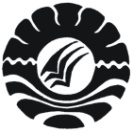 PENERAPAN MODEL KOOPERATIF  TIPE TEAM-GAMES TOURNAMENT (TGT) DALAM PEMBELAJARAN  MATEMATIKA UNTUK MENINGKATKAN HASIL BELAJAR  SISWA KELAS V                   SEKOLAH DASAR NEGERI 323 TUKOMBENG                         KECAMATAN   UJUNG   LOE                                                                   KABUPATEN BULUKUMBALAPORAN  HASIL  PENELITIANDiajukan untuk Memenuhi Sebagian  Persyaratan Guna Memperoleh Gelar Sarjana Pendidikan pada Program Studi Pendidikan Guru Sekolah Dasar Strata Satu Fakultas Ilmu Pendidikan Universitas Negeri MakassarOleh: ST. NURSIAH. A 1247046035PROGRAM STUDI PENDIDIKAN GURU SEKOLAH DASAR FAKULTAS ILMU PENDIDIKANUNIVERSITAS NEGERI MAKASSAR2014KEMENTERIAN PENDIDIKAN DAN KEBUDAYAAN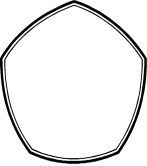 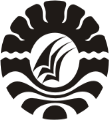 UNIVERSITAS NEGERI MAKASSARFAKULTAS ILMU PENDIDIKANPROGRAM STUDI PENDIDIKAN GURU SEKOLAH DASARAlamat FIP UNM Jl.Tamalate I Tidung Makassar Telp. 884457,Fax.(0411)883076PERNYATAAN   KEASLIAN  SKRIPSISaya yang bertanda tangan di bawah ini:Nama		: ST. Nursiah. ANIM		: 1247046035Prodi		: Pendidikan Guru Sekolah Dasar  (PGSD)Fakultas	: Ilmu Pendidikan Judul		: Penerapan      Model      Kooperatif       Tipe       Team-Games     Tournament  (TGT)  dalam  Pembelajaran  Matematika  untuk    Meningkatkan  Hasil  Belajar  Siswa  Kelas V Sekolah  Dasar    Negeri 323 Tukombeng Kecamatan Ujung Loe Kabupaten               BulukumbaMenyatakan  penelitian skripsi yang saya  tulis ini benar-benar rmerupakan hasil karya sendiri dan bukan  merupakan pengambil  alihan  tulisan  atau  pikiran orang lain yang saya  akui  sebagai  hasil  tulisan  atau  pikiran  sendiri.Makassar,               Mei  2014Yang membuat pernyataanST. Nursiah. A    NIM 1247046035MOTOBarang siapa yang menempuh suatu jalan untuk menuntut ilmu maka Allah mudahkan baginya jalan menuju surga( ST. Nursiah. A, 2014)ABSTRAKST. Nursiah. A, 2014. Penerapan  Model  Kooperatif Tipe  Team-Games Tournament (TGT) Dalam Pembelajaran  Matematika untuk Meningkatkan Hasil  Belajar  Siswa Kelas V Sekolah Dasar Negeri 323  Tukombeng  Kecamatan Ujung Loe Kabupaten Bulukumba. Dibimbing oleh: Dra. Hj. Rosdiah Salam, M. Pd. dan Andi Dewi Riang Tati, S. Pd., M. Pd.  Program Studi Pendidikan Guru Sekolah Dasar  Fakultas  Ilmu  Pendidikan  Universitas  Negeri Makassar.Masalah  dalam  penelitian  ini  adalah  rendahnya  hasil  belajar siswa dalam mata pelajaran  Matematika. Penelitian  ini  bertujuan  meningkatkan  hasil  belajar Matematika  melalui  model   Kooperatif Tipe Team-Games Tournament (TGT)  pada  Siswa  Kelas V SD Negeri  323  Tukombeng Kecamatan Ujung Loe Kabupaten Bulukumba. Pendekatan yang digunakan   adalah pendekatan deskriptif  kualitatif. Jenis  penelitian ini  adalah  Penelitian  Tindakan  Kelas (PTK)  dengan  subyek   penelitian  adalah  seluruh  siswa  kelas V  SD Negeri  323   Tukombeng  yang  berjumlah  20 orang   terdiri  atas 11 orang siswa  laki-laki dan  9 orang  siswa  perempuan.  Fokus  penelitian  ini  adalah  hasil  belajar  siswa  dan  model Pembelajaran Kooperatif Tipe Team-Games Tournament (TGT). Teknik pengumpulan  data dalam  penelitian ini adalah dokumentasi,  observasi, dan tes. Dari  hasil penelitian menunjukkan  bahwa  hasil  belajar  Matematika  melalui  penerapan  model  Kooperatif Tipe Team-Games Tournament (TGT) yang  dilihat  dari  hasil   tes   formatif  dan setiap siklus   mengalami  peningkatan. Hasil analisis data disimpulkan bahwa model Pembelajaran Kooperatif Tipe  Team-Games Tournament (TGT)   dapat meningkatkan  hasil belajar siswa pada  mata pelajaran  Matematika.PRAKATASegala  puji  dan syukur kita  panjatkan  kehadirat  Allah SWT,  karena berkat Rahmat, Hidayah dan Karunia-Nya sehingga penulis dapat menyelesaikan skripsi yang berjudul “Penerapan Model  Kooperatif Tipe  Team-Games Tournament (TGT) Dalam Pembelajaran  Matematika Untuk Meningkatkan Hasil  Belajar  Siswa Kelas V Sekolah Dasar Negeri 323  Tukombeng  Kecamatan Ujung Loe Kabupaten Bulukumba.” Tak lupa shalawat dan salam penulis kirimkan kepada Rasulullah saw. yang merupakan tauladan sepanjang zaman bagi seluruh umat manusia. Penulis menyadari bahwa dalam proses penulisan skripsi ini banyak   mengalami kendala, namun berkat bantuan, bimbingan, dan kerja sama dari berbagai pihak serta Rahmat dari Allah SWT sehingga kendala-kendala yang ada dapat diatasi. Untuk itu, penulis menyampaikan ucapan terima kasih kepada orang tua, Ayahanda H. Asse dan Ibunda Hj. Raru yang telah membesarkan, mendidik, mendoakan, serta memberikan kasih saying dan pengorbanan yang tidak akan pernah sanggup terbalaskan oleh penulis. Demikian pula kepada suami dan saudara-saudariku tercinta atas segala doa dan dukungan yang diberikan kepada penulis selama ini.Dalam kesempatan  ini, penulis dengan segala kerendahan hati dan penuh rasa kasih sayang mengucapkan terima kasih kepada Dra. Hj. Rosdiah Salam, M. Pd. selaku pembimbing I, dan Dra. Hj. Rosdiah Salam, M. Pd. Dan Andi Dewi Riang Tati, S. Pd., M. Pd. selaku pembimbing II, yang telah dengan sabar, tekun, tulus, dan ikhlas di sela-sela kesibukannya meluangkan waktu, tenaga, dan pikiran dalam mengarahkan penulis menyelesaikan penyusunan proposal hingga tersusunnya skripsi ini.Pada kesempatan ini penulis juga menyampaikan ucapan terima kasih kepada:Prof. Dr. H. Arismunandar, M.Pd. selaku Rektor Universitas Negeri Makassar yang telah member peluangmengikuti proses perkuliahan pada Program Studi Pendidikan Guru Sekolah Dasar Fakultas Ilmu Pendidikan Universitas Negeri Makassar.Prof. Dr. H. Ismail Tolla, M.Pd. selaku Dekan ; Drs. M. Ali Latif Amri, M. Pd. sebagai PD I; Drs. Andi Mappicara, M.Pd sebagai PD II; dan Drs. Muh. Faisal, M.Pd, sebagai PD III FIP UNM, yang telah memberikan pelayanan akademik, administrasi dan kemahasiswaan selama proses pendidikan dan penyelesaian studi.Ahmad Syawaluddin, S. Kom, M.Pd. dan Muhammad Irfan, S.Pd, M.Pd. masing-masing selaku Ketua dan Sekertaris Prodi PGSD yang telah mengizinkan, memberikan kesempatan kepada penulis untuk melaksanakan penelitian dan menyiapkan sarana dan prasarana yang dibutuhkan selama menempuh pendidikan Program Studi PGSD FIP UNM.Prof. Dr. H. Patta Bundu, M.Ed. dan Dr. Andi Makkasau, M.Si. masing-masing selaku Ketua dan Sekertaris UPP PGSD Makassar yang dengan sabar, mengajar, memberikan dukungan, arahan, motivasi, dan semangat kepada penulis selama menempuh pendidikan di Program S-1.Bapak/Ibu Dosen dan segenap staf PP PGSD Makassar FIP UNM yang telah memberikan bekal ilmu pengetahuan sehingga penulis dapat melaksanakan penelitian dan menyelesaikan studi dengan baik.Hj. ST. Nursiah, S.Pd.I. dan Marhuma,S.Pd.I. masing-masing selaku Kepala Sekolah dan Guru Kelas V SDN 323 Tukombeng yang telah banyak membantu kelancaran dalam pelaksanaan penelitian.Teman-teman seperjuangan PGSD Bilingual 2014 yang sena:tiasa menjaga kekompakan, persaudaraan, kerjasama  hingga sampai penyelesaian skripsi ini, terkhusus kepada sahabat-sahabat terdekat yang selama ini dengan penuh pengertian memberikan doa, bantuan, dan dukungannya kepada penulis.Semua pihak yang tidak dapat disebutkan satu persatu yang telah membantu dan memberikan dukungan selama penulis menempuh pendidikan.Atas segala kebaikan yang telah diberikan oleh semua pihak yang telah membantu dalam skripsi ini, penulis mendoakan semoga mendapat balasan yang berlipat ganda dan menjadi amal sholeh di hadapan Allah SWT. Penulis juga tidak lupa untuk menyampaikan ungkapan maaf untuk segala kekhilafan selama mengikuti pendidikan maupun dalam bimbingan skripsi ini.Penulis menyadari bahwa dalam penyusunan skripsi ini terdapat banyak kekurangan. Untuk itu penulis mengharapkan kritik dan saran yang sifatnya membangun demi kesempurnaan skripsi ini. Akhir kata, dengan segala harapan yang besar semoga skripsi ini dapat bernilai ibadah di sisi Allah SWT dan dapat bermanfat bagi para pembaca.DAFTAR ISIHalamanHALAMAN JUDUL	    iPERSETUJUAN PEMBIMBING	   iiPERNYATAAN KEASLIAN SKRIPSI	  iiiMOTO 	  ivABSTRAK	   vPRAKATA	  viDAFTAR ISI 	   xDAFTAR TABEL	   xiiDAFTAR BAGAN	   xiiiDAFTAR LAMPIRAN	xivBAB  I  PENDAHULUAN	   1Latar Belakang Masalah 	   1Rumusan Masalah	   8Tujuan penelitian 	   8Manfaat Penelitian 	   8BAB II  KAJIAN PUSTAKA	 10Tinjauan Pustaka 	 10Pengertian Belajar 	 10Hasil Belajar	 12Aktivasi Belajar Siswa	 14Pembelajaran Kooperatif 	 15Langkah-langkah Model Pembelajaran Kooperatif	 20 Manfaat Model Pembelajaran Kooperatif	 21Pembelajaran Kooperatif Tipe Team Games Tournament (TGT)	 23Kerangka Pikir	 26Hipotesis Tindakan 	 29BAB III METODOLOGI PENELITIAN 	 30Subyek, Lokasi dan Waktu	 30Prosedur Kerja Penelitian	 30Gambaran Umum Pelaksanaan Siklus I	 31Gambaran Umum Pelaksanaan Siklus II	 34Teknik Pengumpulan Data 	 37Teknik Analisis Data 	 38Indikator Keberhasilan 	 40BAB IV HASIL PENELITIAN DAN PEMBAHASAN	 41Hasil Penelitian	 41Pembahasan	 56BAB V PENUTUP	 59Kesimpulan	 59Saran 	 60DAFTAR PUSTAKA	 61RIWAYAT HIDUP	 63LAMPIRAN 	 64DAFTAR TABELTabel	Halaman2.1	Langkah-langkah Model Pembelajaran Kooperatif	 213.1	Poin Kemajuan	 383.2	Kriteria Aktifitas Murid  dalam Proses Belajar Mengajar 	 394.1	Hasil Tes Belajar Siswa  Siklus I	 474.2	Hasil Tes Belajar Siswa  Siklus II	 54	DAFTAR BAGANGambar 									 Halaman1.	Skema Kerangka Pemikiran	 282.	Rancangan dan Model Penelitian Tindakan Kelas	 36		DAFTAR LAMPIRANLampiran									 HalamanDaftar Nilai Pra Penelitian Siswa Kelas V SDN 323 Tukombeng 		 65Rencana Pelaksanaan Pembelajaran (RPP) Siklus I Pertemuan 1	 66Lembar Kerja Siswa (LKS) Siklus 1 Pertemuan 1	 70Hasil Observasi Guru Siklus 1 Pertemuan 1	 72Soal Evaluasi Belajar Siswa Siklus I Pertemuan 1	 77Daftar Nilai Hasil Belajar Siswa Siklus I Pertemuan 1	 78Hasil Observasi Guru Siklus 1 Pertemuan 2	 79Soal Evaluasi Belajar Siswa Siklus I Pertemuan 2	 85Daftar Nilai Hasil Belajar Siswa Siklus I Pertemuan 2	 86Rencana Pelaksanaan Pembelajaran (RPP) Siklus 2 Pertemuan 1	 87Lembar Kerja Siswa (LKS) Siklus 2 Pertemuan 1	 93Hasil Observasi Guru Siklus 2 Pertemuan 1	 95Soal Evaluasi Belajar Siswa Siklus 2 Pertemuan 1	 101Daftar Nilai Hasil Belajar Siswa Siklus  2 Pertemuan 1	 102Hasil Observasi Guru Siklus 2 Pertemuan 2	 103Soal Evaluasi Belajar Siswa Siklus 2 Pertemuan 2	 109Daftar Nilai Hasil Belajar Siswa Siklus 2 Pertemuan 2	 110Rekapitulasi Nilai Hasil Belajar Siswa Siklus I Dan 2	 111                            Bulukumba,      Mei  2014                                                      Penulis,